Concordância da Instituição:Data: _____/_____/______			___________________________________________	                                                                                                      Assinatura e carimbo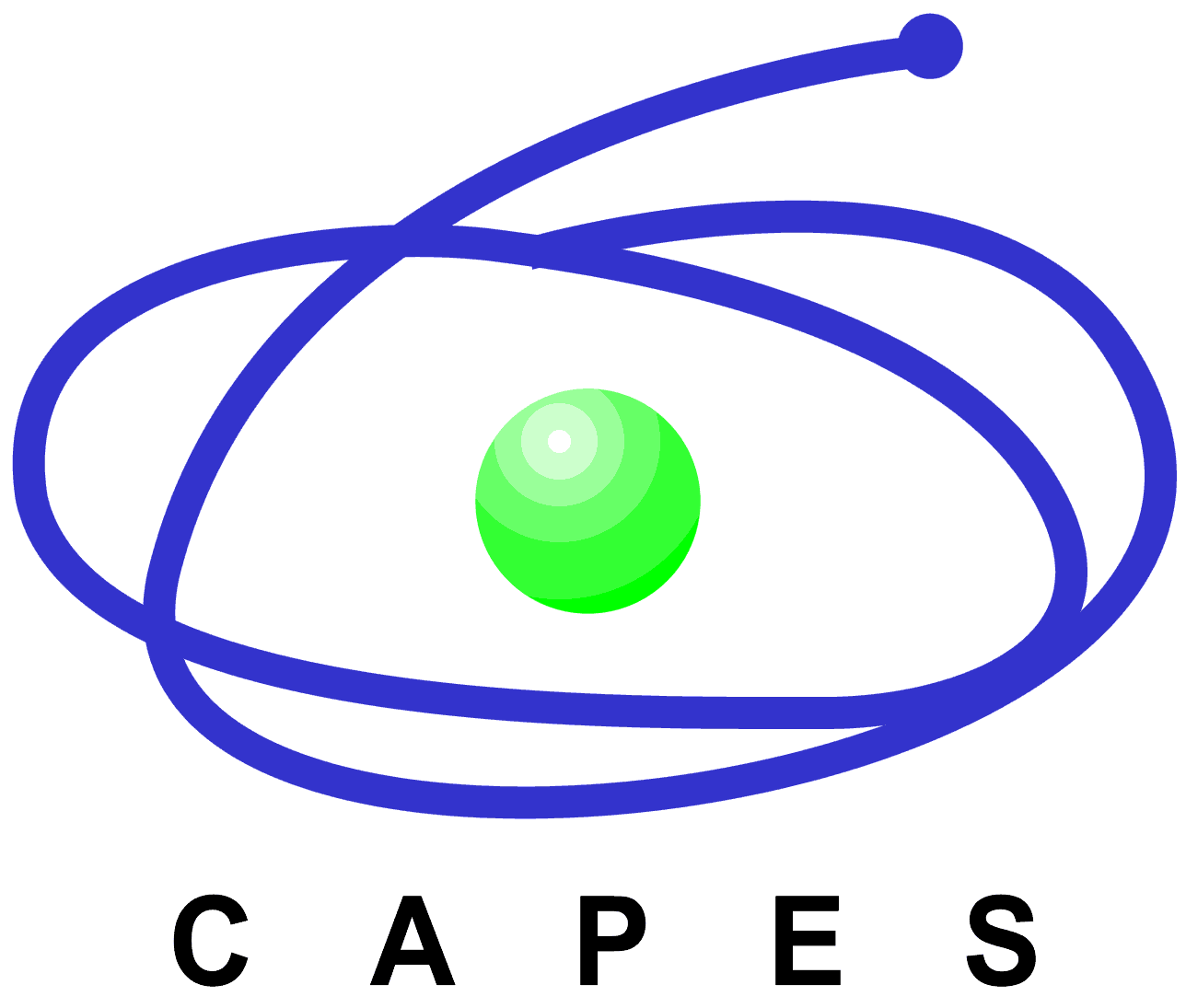 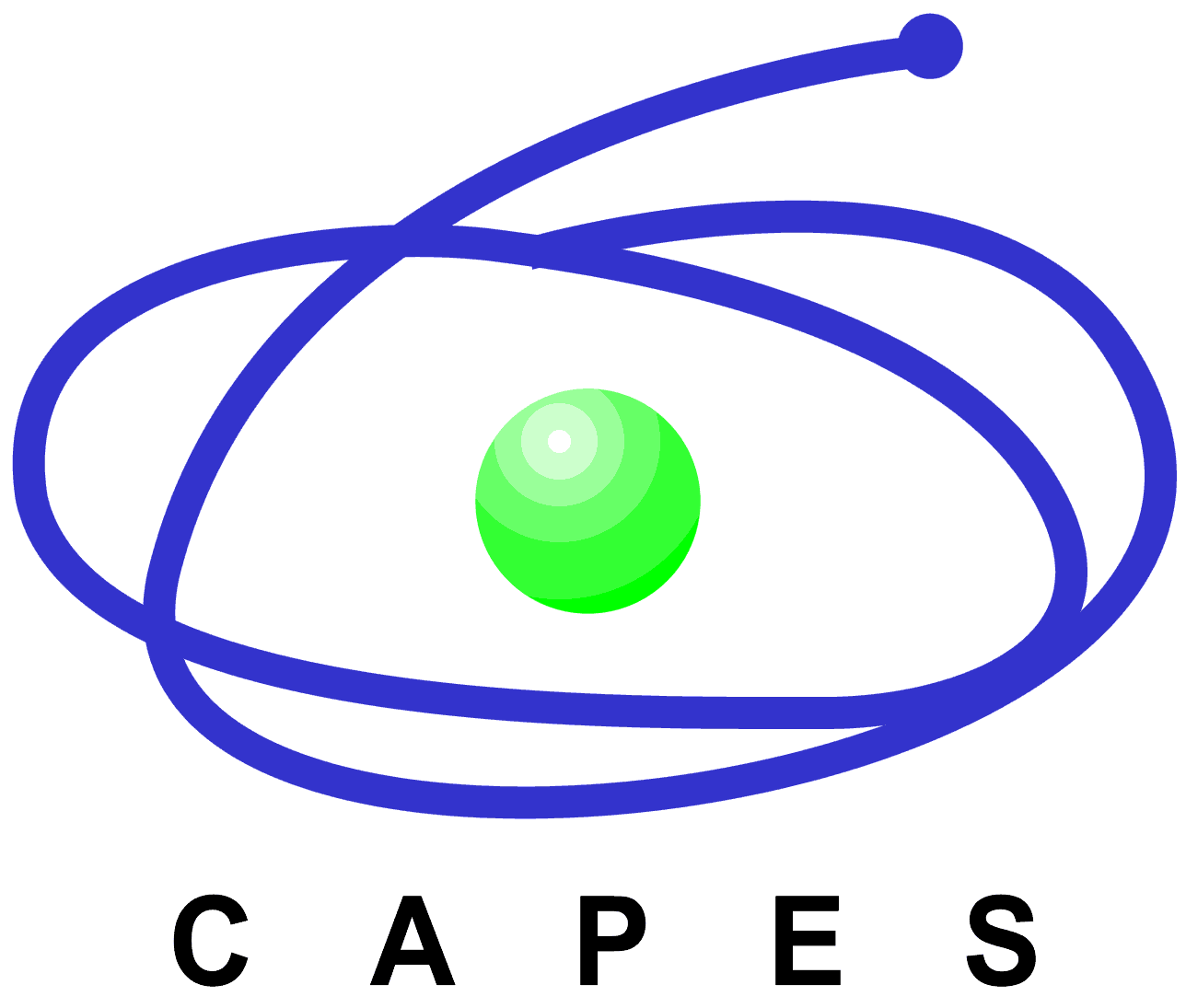 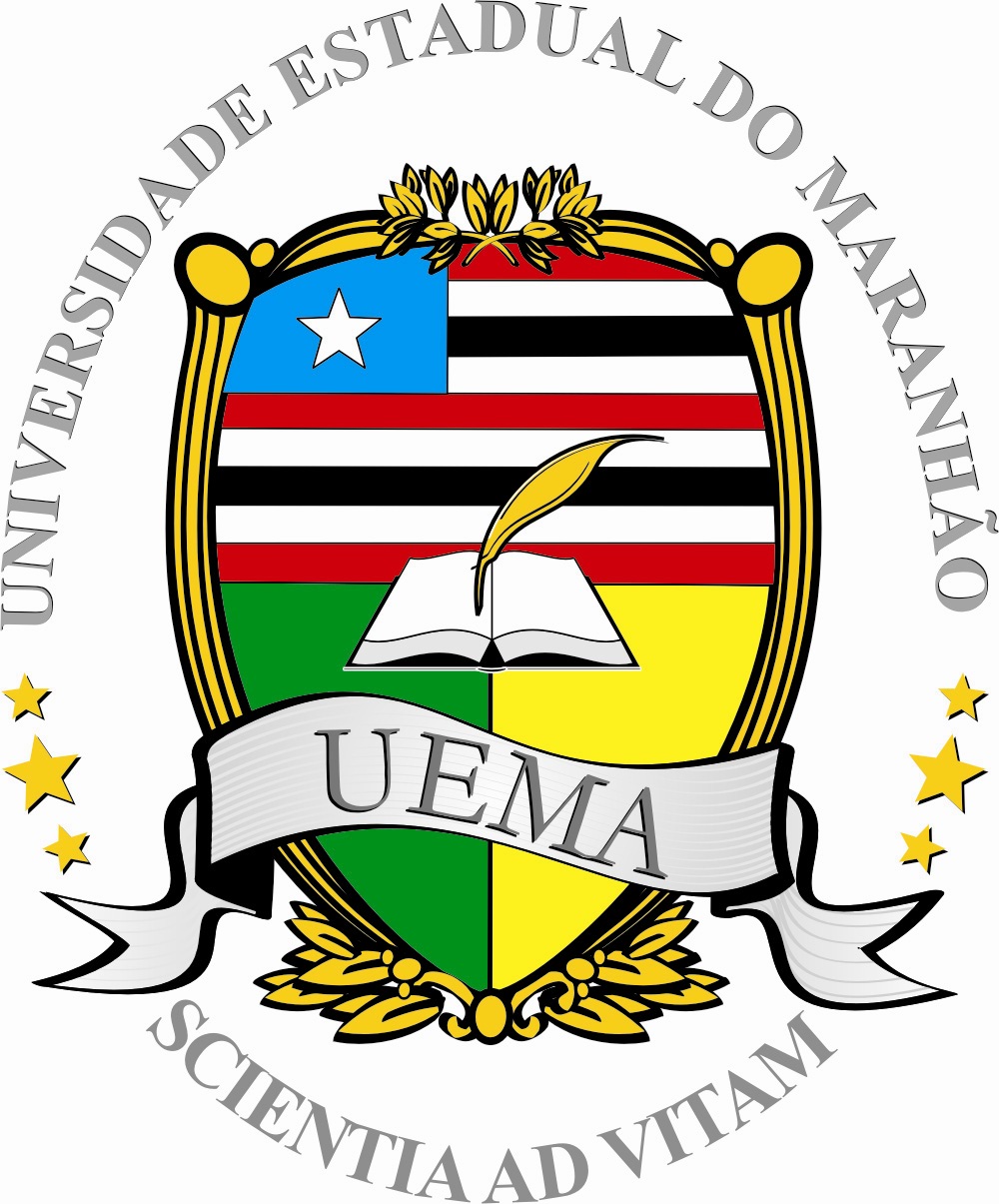 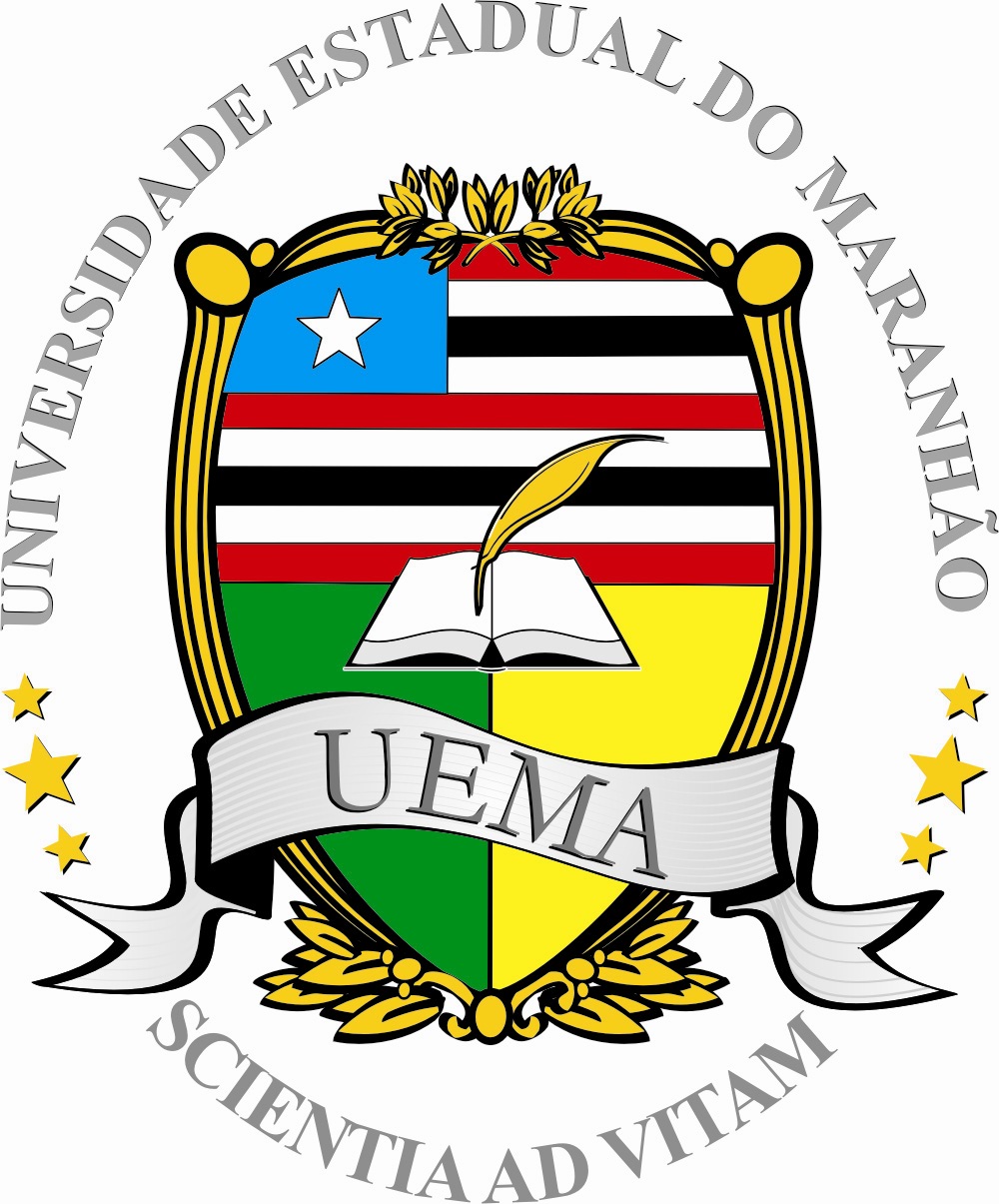 